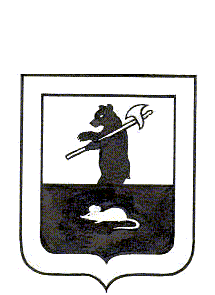 АДМИНИСТРАЦИЯ ГОРОДСКОГО ПОСЕЛЕНИЯ МЫШКИНПОСТАНОВЛЕНИЕг. Мышкин26.04.2022										                         № 97Об утверждении положения о муниципальной межведомственной комиссии для признания помещения жилым помещением, жилого помещения непригодным для проживания, многоквартирного  дома аварийным и подлежащим сносу или реконструкцииВ соответствии с Жилищным кодексом Российской Федерации, Федеральным законом от 06.10.2003 года №131-ФЗ «Об общих принципах организации местного самоуправления в Российской Федерации», Постановлением Правительства Российской Федерации от 28.01.2006 №47 «Об утверждении Положения о признании помещения жилым помещением, жилого помещения непригодным для проживания, многоквартирного дома аварийным и подлежащим сносу или реконструкции, садового дома жилым домом и жилого дома садовым домом», Уставом городского поселения Мышкин Мышкинского муниципального района Ярославской области,ПОСТАНОВЛЯЕТ:Утвердить положение  о муниципальной межведомственной комиссии для признания помещения жилым помещением, жилого помещения непригодным для проживания, многоквартирного дома аварийным и подлежащим сносу или реконструкции согласно приложению 1.Признать утратившими силу постановления согласно приложению 2.3.	Контроль за исполнением настоящего постановления возложить на заместителя Главы Администрации городского поселения Мышкин.4.	Опубликовать настоящее постановление в газете «Волжские зори» и разместить на официальном сайте городского поселения Мышкин в информационно-телекомуникационной сети «Интернет».5.	Постановление вступает в силу после официального опубликования.Глава городского поселения  Мышкин 					Е.В.ПетровПриложение №1 кпостановлению администрациигородского поселения Мышкинот  26.04.2022 года №97ПОЛОЖЕНИЕО муниципальной межведомственной комиссии для признания помещения жилым помещением, жилого помещения непригодным для проживания, многоквартирного дома аварийным и подлежащим сносу или реконструкцииI Общие положения.1.Муниципальная межведомственная комиссия по признанию помещения жилым помещением, пригодным (непригодным) для проживания граждан, многоквартирного дома аварийным и подлежащим сносу или реконструкции создана для оценки жилых помещений жилищного фонда Российской Федерации, многоквартирных домов, находящихся в федеральной собственности, муниципального жилищного фонда и частного жилищного фонда, за исключением случаев, предусмотренных пунктом 7(1) Постановления Правительства РФ от 28.01.2006 N 47 «Об утверждении Положения о признании помещения жилым помещением, жилого помещения непригодным для проживания, многоквартирного дома аварийным и подлежащим сносу или реконструкции, садового дома жилым домом и жилого дома садовым домом» (далее - Комиссия) является постоянно действующим коллегиальным  органом, рассматривающим вопросы признания помещения жилым помещением, пригодным (непригодным) для проживания  граждан, многоквартирного дома аварийным и подлежащим сносу или реконструкции, на основании оценки соответствия жилых помещений установленным требованиям. 	2.В своей деятельности Комиссия руководствуется Конституцией Российской Федерации, Жилищным кодексом Российской Федерации, Гражданским кодексом Российской Федерации, Федеральным законом «Об общих принципах организации местного самоуправления в Российской Федерации», Постановлением Правительства РФ от 28.01.2006 N 47 «Об утверждении Положения о признании помещения жилым помещением, жилого помещения непригодным для проживания, многоквартирного дома аварийным и подлежащим сносу или реконструкции, садового дома жилым домом и жилого дома садовым домом» (далее – Федеральное Положение), настоящим Положением.	3. Образование Комиссии и утверждение ее состава осуществляются Главой городского поселения Мышкин в соответствии с требованиями Федерального Положения не позднее, чем за 1 рабочий день до даты заседания комиссии. Возглавляет  Комиссию  заместитель  Главы Администрации городского поселения Мышкин.	4.Заседания  Комиссии проводятся по мере необходимости.5. Действие настоящего Положения распространяется на находящиеся в эксплуатации жилые помещения независимо от формы собственности, расположенные на территории городского поселения Мышкин.6. Действие настоящего Положения не распространяется на жилые помещения, расположенные в объектах капитального строительства, ввод в эксплуатацию которых и постановка на государственный учет не осуществлены в соответствии с Градостроительным кодексом Российской Федерации.7. Оценка и обследование помещения в целях признания его жилым помещением, жилого помещения пригодным (непригодным) для проживания граждан, а также многоквартирного дома в целях признания его аварийным и подлежащим сносу или реконструкции осуществляются комиссией, и проводятся на предмет соответствия указанных помещений и дома установленным в Федеральном Положении требованиям.8. В состав комиссии включаются представители Администрации городского поселения Мышкин (далее – Администрация), а также представители органов, уполномоченных на проведение регионального жилищного надзора (муниципального жилищного контроля), государственного контроля и надзора в сферах санитарно-эпидемиологической, пожарной, экологической и иной безопасности, защиты прав потребителей и благополучия человека (далее - органы государственного надзора (контроля), а также в случае необходимости, в том числе в случае проведения обследования помещений на основании сводного перечня объектов (жилых помещений), находящихся в границах зоны чрезвычайной ситуации, предусмотренного пунктом 42 Федерального Положения, - представители органов архитектуры, градостроительства и соответствующих организаций, эксперты, в установленном порядке аттестованные на право подготовки заключений экспертизы проектной документации и (или) результатов инженерных изысканий.Собственник жилого помещения (уполномоченное им лицо), за исключением органов и (или) организаций, указанных в абзацах втором, третьем и шестом пункта 7 Федерального положения, привлекается к работе в комиссии с правом совещательного голоса и подлежит уведомлению о времени и месте заседания комиссии не менее чем за пять рабочих дней до заседания комиссии лично или в письменной форме посредством почтового отправления с уведомлением о вручении, или в форме электронного документа с использованием единого портала. В случае если комиссией проводится оценка жилых помещений жилищного фонда Российской Федерации или многоквартирного дома, находящегося в федеральной собственности, в состав комиссии с правом решающего голоса включается представитель федерального органа исполнительной власти, осуществляющего полномочия собственника в отношении оцениваемого имущества. В состав комиссии с правом решающего голоса также включается представитель государственного органа Российской Федерации или подведомственного ему предприятия (учреждения), если указанному органу либо его подведомственному предприятию (учреждению) оцениваемое имущество принадлежит на соответствующем вещном праве (далее - правообладатель).9. Решение о признании помещения жилым помещением, жилого помещения пригодным (непригодным) для проживания граждан, а также многоквартирного дома аварийным и подлежащим сносу или реконструкции принимается органом исполнительной власти субъекта Российской Федерации или Администрацией (за исключением жилых помещений жилищного фонда Российской Федерации и многоквартирных домов, находящихся в федеральной собственности). В случае если комиссией проводится оценка жилых помещений жилищного фонда Российской Федерации, а также многоквартирного дома, находящегося в федеральной собственности, решение о признании помещения жилым помещением, жилого помещения пригодным (непригодным) для проживания граждан, а также многоквартирного дома аварийным и подлежащим сносу или реконструкции принимается федеральным органом исполнительной власти, осуществляющим полномочия собственника в отношении оцениваемого имущества, а если оцениваемое имущество принадлежит на соответствующем вещном праве федеральному органу исполнительной власти либо его подведомственному предприятию (учреждению), указанное решение принимается таким федеральным органом исполнительной власти. Решение принимается на основании заключения комиссии, оформленного в порядке, предусмотренном пунктом 47 Федерального Положения.10. Администрация при наличии обращения собственника помещения принимает решение о признании частных жилых помещений, находящихся на соответствующей территории, пригодными (непригодными) для проживания граждан на основании соответствующего заключения комиссии.2. Порядок признания помещения жилым помещением, жилогопомещения непригодным для проживания и многоквартирногодома аварийным и подлежащим сносу или реконструкции11. Комиссия на основании заявления собственника помещения, федерального органа исполнительной власти, осуществляющего полномочия собственника в отношении оцениваемого имущества, правообладателя или гражданина (нанимателя), либо на основании заключения органов государственного надзора (контроля) по вопросам, отнесенным к их компетенции, либо на основании заключения экспертизы жилого помещения, проведенной в соответствии с постановлением Правительства Российской Федерации от 21 августа 2019 г. N 1082 "Об утверждении Правил проведения экспертизы жилого помещения, которому причинен ущерб, подлежащий возмещению в рамках программы организации возмещения ущерба, причиненного расположенным на территориях субъектов Российской Федерации жилым помещениям граждан, с использованием механизма добровольного страхования, методики определения размера ущерба, подлежащего возмещению в рамках программы организации возмещения ущерба, причиненного расположенным на территориях субъектов Российской Федерации жилым помещениям граждан, с использованием механизма добровольного страхования за счет страхового возмещения и помощи, предоставляемой за счет средств бюджетов бюджетной системы Российской Федерации, и о внесении изменений в Положение о признании помещения жилым помещением, жилого помещения непригодным для проживания, многоквартирного дома аварийным и подлежащим сносу или реконструкции, садового дома жилым домом и жилого дома садовым домом", либо на основании сформированного и утвержденного субъектом Российской Федерации на основании сведений из Единого государственного реестра недвижимости, полученных с использованием единой системы межведомственного электронного взаимодействия и подключаемых к ней региональных систем межведомственного электронного взаимодействия, сводного перечня объектов (жилых помещений), находящихся в границах зоны чрезвычайной ситуации (далее - сводный перечень объектов (жилых помещений), проводит оценку соответствия помещения установленным в настоящем Положении требованиям и принимает решения в порядке, предусмотренном пунктом 47 Федерального Положения.Собственник, правообладатель или наниматель жилого помещения, которое получило повреждения в результате чрезвычайной ситуации и при этом не включено в сводный перечень объектов (жилых помещений), вправе подать в комиссию заявление, предусмотренное абзацем первым настоящего пункта.12. Процедура проведения оценки соответствия помещения установленным в настоящем Положении требованиям включает:прием и рассмотрение заявления и прилагаемых к нему обосновывающих документов, а также иных документов, предусмотренных абзацем первым пункта 42 Федерального Положения;определение перечня дополнительных документов (заключения (акты) соответствующих органов государственного надзора (контроля), заключение юридического лица, являющегося членом саморегулируемой организации, основанной на членстве лиц, выполняющих инженерные изыскания и имеющих право на осуществление работ по обследованию состояния грунтов оснований зданий и сооружений, их строительных конструкций (далее специализированная организация), по результатам обследования элементов ограждающих и несущих конструкций жилого помещения), необходимых для принятия решения о признании жилого помещения соответствующим (не соответствующим) установленным в Федеральном Положении требованиям;определение состава привлекаемых экспертов, в установленном порядке аттестованных на право подготовки заключений экспертизы проектной документации и (или) результатов инженерных изысканий, исходя из причин, по которым жилое помещение может быть признано нежилым, либо для оценки возможности признания пригодным для проживания реконструированного ранее нежилого помещения;работу комиссии по оценке пригодности (непригодности) жилых помещений для постоянного проживания;составление комиссией заключения в порядке, предусмотренном пунктом 47 Федерального Положения, по форме согласно приложению N 1 (далее - заключение) к Федеральному Положению;составление акта обследования помещения (в случае принятия комиссией решения о необходимости проведения обследования) и составление комиссией на основании выводов и рекомендаций, указанных в акте, заключения. При этом решение комиссии в части выявления оснований для признания многоквартирного дома аварийным и подлежащим сносу или реконструкции может основываться только на результатах, изложенных в заключении специализированной организации, проводящей обследование;принятие соответствующим федеральным органом исполнительной власти, органом исполнительной власти субъекта Российской Федерации, Администрацией решения по итогам работы комиссии;передача по одному экземпляру решения заявителю и собственнику жилого помещения (третий экземпляр остается в деле, сформированном комиссией).13. Для рассмотрения вопроса о пригодности (непригодности) жилого помещения для проживания и признания многоквартирного дома аварийным заявитель представляет в комиссию по месту нахождения жилого помещения следующие документы:а) заявление о признании помещения жилым помещением или жилого помещения непригодным для проживания и (или) многоквартирного дома аварийным и подлежащим сносу или реконструкции;б) копии правоустанавливающих документов на жилое помещение, право на которое не зарегистрировано в Едином государственном реестре недвижимости;в) в отношении нежилого помещения для признания его в дальнейшем жилым помещением - проект реконструкции нежилого помещения;г) заключение специализированной организации, проводившей обследование многоквартирного дома, - в случае постановки вопроса о признании многоквартирного дома аварийным и подлежащим сносу или реконструкции;д) заключение специализированной организации по результатам обследования элементов ограждающих и несущих конструкций жилого помещения - в случае, если в соответствии с абзацем третьим пункта 44 Федерального Положения предоставление такого заключения является необходимым для принятия решения о признании жилого помещения соответствующим (не соответствующим) установленным в настоящем Положении требованиям;е) заявления, письма, жалобы граждан на неудовлетворительные условия проживания - по усмотрению заявителя.Заявитель вправе представить заявление и прилагаемые к нему документы на бумажном носителе лично или посредством почтового отправления с уведомлением о вручении либо в форме электронных документов с использованием федеральной государственной информационной системы "Единый портал государственных и муниципальных услуг (функций)" (далее - единый портал), регионального портала государственных и муниципальных услуг (при его наличии) или посредством многофункционального центра предоставления государственных и муниципальных услуг.Заявление, подаваемое в форме электронного документа, подписывается заявителем простой электронной подписью, а прилагаемые к нему электронные документы должны быть подписаны должностными лицами органов (организаций), выдавших эти документы, усиленной квалифицированной электронной подписью (если законодательством Российской Федерации для подписания таких документов не установлен иной вид электронной подписи).14. В случае если заявителем выступает орган государственного надзора (контроля), указанный орган представляет в комиссию свое заключение, после рассмотрения которого комиссия предлагает собственнику помещения представить документы, указанные в пункте 45 Федерального Положения.В случае если комиссия проводит оценку на основании сводного перечня объектов (жилых помещений), представление документов, предусмотренных пунктом 45 Федерального Положения, не требуется.15. Комиссия на основании межведомственных запросов с использованием единой системы межведомственного электронного взаимодействия и подключаемых к ней региональных систем межведомственного электронного взаимодействия получает, в том числе в электронной форме:а) сведения из Единого государственного реестра недвижимости;б) технический паспорт жилого помещения, а для нежилых помещений - технический план;в) заключения (акты) соответствующих органов государственного надзора (контроля) в случае, если представление указанных документов в соответствии с абзацем третьим пункта 44 Федерального Положения признано необходимым для принятия решения о признании жилого помещения соответствующим (не соответствующим) установленным в Федеральном Положении требованиям.Комиссия вправе запрашивать эти документы в органах государственного надзора (контроля), указанных в абзаце пятом пункта 7 Федерального Положения.Заявитель вправе представить в комиссию указанные в настоящем пункте Положения документы и информацию по своей инициативе.16. В случае если комиссией проводится оценка жилых помещений жилищного фонда Российской Федерации или многоквартирного дома, находящегося в федеральной собственности, Администрация не позднее чем за 20 календарных дней до дня начала работы комиссии, а в случае проведения оценки жилых помещений, получивших повреждения в результате чрезвычайной ситуации, - не позднее чем за 15 дней календарных дней до дня начала работы комиссии обязана в письменной форме посредством почтового отправления с уведомлением о вручении, а также в форме электронного документа с использованием единого портала направить в федеральный орган исполнительной власти Российской Федерации, осуществляющий полномочия собственника в отношении оцениваемого имущества, и правообладателю такого имущества уведомление о дате начала работы комиссии, а также разместить такое уведомление на межведомственном портале по управлению государственной собственностью в информационно-телекоммуникационной сети "Интернет".Федеральный орган исполнительной власти, осуществляющий полномочия собственника в отношении оцениваемого имущества, и правообладатель такого имущества в течение 5 календарных дней со дня получения уведомления о дате начала работы комиссии направляют в комиссию посредством почтового отправления с уведомлением о вручении, а также в форме электронного документа с использованием единого портала информацию о своем представителе, уполномоченном на участие в работе комиссии.В случае если уполномоченные представители не приняли участие в работе комиссии (при условии соблюдения установленного настоящим пунктом порядка уведомления о дате начала работы комиссии), комиссия принимает решение в отсутствие указанных представителей.17. Комиссия рассматривает поступившее заявление, или заключение органа государственного надзора (контроля), или заключение экспертизы жилого помещения, предусмотренные абзацем первым пункта 42 Федерального Положения, в течение 30 календарных дней с даты регистрации, а сводный перечень объектов (жилых помещений) или поступившее заявление собственника, правообладателя или нанимателя жилого помещения, которое получило повреждения в результате чрезвычайной ситуации и при этом не включено в сводный перечень объектов (жилых помещений), предусмотренные пунктом 42 Федерального Положения, - в течение 20 календарных дней с даты регистрации и принимает решение (в виде заключения), указанное в пункте 47 Федерального Положения, либо решение о проведении дополнительного обследования оцениваемого помещения.В ходе работы комиссия вправе назначить дополнительные обследования и испытания, результаты которых приобщаются к документам, ранее представленным на рассмотрение комиссии.В случае непредставления заявителем документов, предусмотренных пунктом 45 Федерального Положения, и невозможности их истребования на основании межведомственных запросов с использованием единой системы межведомственного электронного взаимодействия и подключаемых к ней региональных систем межведомственного электронного взаимодействия комиссия возвращает без рассмотрения заявление и соответствующие документы в течение 15 календарных дней со дня истечения срока, предусмотренного абзацем первым пункта 46 Федерального Положения.18. По результатам работы комиссия принимает одно из следующих решений об оценке соответствия помещений и многоквартирных домов установленным в настоящем Положении требованиям:о соответствии помещения требованиям, предъявляемым к жилому помещению, и его пригодности для проживания;о выявлении оснований для признания помещения подлежащим капитальному ремонту, реконструкции или перепланировке (при необходимости с технико-экономическим обоснованием) с целью приведения утраченных в процессе эксплуатации характеристик жилого помещения в соответствие с установленными в настоящем Положении требованиями;о выявлении оснований для признания помещения непригодным для проживания;об отсутствии оснований для признания жилого помещения непригодным для проживания;о выявлении оснований для признания многоквартирного дома аварийным и подлежащим реконструкции;о выявлении оснований для признания многоквартирного дома аварийным и подлежащим сносу;об отсутствии оснований для признания многоквартирного дома аварийным и подлежащим сносу или реконструкции.Комиссия правомочна принимать решение (имеет кворум), если в заседании комиссии принимают участие не менее половины общего числа ее членов, в том числе все представители органов государственного надзора (контроля), органов архитектуры, градостроительства и соответствующих организаций, эксперты, включенные в состав комиссии.Решение принимается большинством голосов членов комиссии и оформляется в виде заключения в 3 экземплярах с указанием соответствующих оснований принятия решения. Если число голосов "за" и "против" при принятии решения равно, решающим является голос председателя комиссии. В случае несогласия с принятым решением члены комиссии вправе выразить свое особое мнение в письменной форме и приложить его к заключению.19. Два экземпляра заключения, указанного в абзаце девятом пункта 47 Федерального Положения, в 3-дневный срок направляются комиссией в соответствующий федеральный орган исполнительной власти, орган исполнительной власти субъекта Российской Федерации или Администрацию для последующего принятия решения, предусмотренного абзацем седьмым пункта 7 Федерального Положения, и направления заявителю и (или) в орган муниципального жилищного контроля по городского поселения Мышкин.20. В случае обследования помещения комиссия составляет в 3 экземплярах акт обследования помещения по форме согласно приложению N 2 к Федеральному Положению. Участие в обследовании помещения лиц, указанных в абзаце четвертом пункта 7 Федерального Положения, в случае их включения в состав комиссии является обязательным.21. На основании полученного заключения соответствующий федеральный орган исполнительной власти, орган исполнительной власти субъекта Российской Федерации или Администрация в течение 30 календарных дней со дня получения заключения в установленном им порядке принимает, а в случае обследования жилых помещений, получивших повреждения в результате чрезвычайной ситуации, - в течение 10 календарных дней со дня получения заключения принимает в установленном им порядке решение, предусмотренное абзацем седьмым пункта 7 Федерального Положения, и издает распоряжение (постановление) с указанием о дальнейшем использовании помещения, сроках отселения физических и юридических лиц в случае признания дома аварийным и подлежащим сносу или реконструкции или о признании необходимости проведения ремонтно-восстановительных работ.22. Соответствующий федеральный орган исполнительной власти, орган исполнительной власти субъекта Российской Федерации, Администрация в 5-дневный срок со дня принятия решения, предусмотренного пунктом 49 Федерального Положения, направляет в письменной или электронной форме с использованием информационно-телекоммуникационных сетей общего пользования, в том числе информационно-телекоммуникационной сети "Интернет", включая единый портал или региональный портал государственных и муниципальных услуг (при его наличии), по 1 экземпляру распоряжения (постановления) и заключения комиссии заявителю, а также в случае признания жилого помещения непригодным для проживания и многоквартирного дома аварийным и подлежащим сносу или реконструкции - в орган муниципального жилищного контроля городского поселения Мышкин.23. В случае выявления оснований для признания жилого помещения непригодным для проживания вследствие наличия вредного воздействия факторов среды обитания, представляющих особую опасность для жизни и здоровья человека, либо представляющих угрозу разрушения здания по причине его аварийного состояния или по основаниям, предусмотренным пунктом 36 Федерального Положения, решение, предусмотренное пунктом 47 Федерального Положения, направляется в соответствующий федеральный орган исполнительной власти, орган исполнительной власти субъекта Российской Федерации, Администрацию, собственнику жилья и заявителю не позднее рабочего дня, следующего за днем оформления решения.24. Решение соответствующего федерального органа исполнительной власти, органа исполнительной власти субъекта Российской Федерации, Администрации, заключение, предусмотренное пунктом 47 Федерального Положения, могут быть обжалованы заинтересованными лицами в судебном порядке.III. Использование дополнительной информациидля принятия решения25. В случае проведения капитального ремонта, реконструкции или перепланировки жилого помещения в соответствии с решением, принятым на основании указанного в пункте 47 Федерального Положения заключения, комиссия в месячный срок после уведомления собственником жилого помещения или уполномоченным им лицом об их завершении проводит осмотр жилого помещения, составляет акт обследования и принимает соответствующее решение, которое доводит до заинтересованных лиц.26. Отдельные занимаемые инвалидами жилые помещения (комната, квартира) могут быть признаны комиссией непригодными для проживания граждан и членов их семей на основании заключения об отсутствии возможности приспособления жилого помещения инвалида и общего имущества в многоквартирном доме, в котором проживает инвалид, с учетом потребностей инвалида и обеспечения условий их доступности для инвалида, вынесенного в соответствии с пунктом 20 Правил обеспечения условий доступности для инвалидов жилых помещений и общего имущества в многоквартирном доме, утвержденных постановлением Правительства Российской Федерации от 9 июля 2016 г. N 649 "О мерах по приспособлению жилых помещений и общего имущества в многоквартирном доме с учетом потребностей инвалидов". Комиссия оформляет в 3 экземплярах заключение о признании жилого помещения непригодным для проживания указанных граждан по форме согласно приложению N 1 к Федеральному Положению и в 5-дневный срок направляет 1 экземпляр в соответствующий федеральный орган исполнительной власти, орган исполнительной власти субъекта Российской Федерации или Администрацию, второй экземпляр заявителю (третий экземпляр остается в деле, сформированном комиссией).Приложение №2 кпостановлению администрациигородского поселения Мышкинот  26.04.2022 года №97Признать утратившими силу следующие постановления Администрации городского поселения Мышкин:Постановление Администрации городского поселения Мышкин от 25.03.2020  № 67 «О внесении изменений в постановление Администрации  городского поселения Мышкин от 17.04.2013 № 44  «О муниципальной межведомственной комиссии для  признания помещения жилым помещением, жилого  помещения непригодным для проживания, многоквартирного  дома аварийным и подлежащим сносу или реконструкции,  садового дома жилым домом и жилого дома садовым домом».Постановление Администрации городского поселения Мышкин от 17 апреля 2013 года № 44 «О муниципальной межведомственной комиссии для признания помещения жилым помещением, пригодным (непригодным) для проживания граждан, многоквартирного дома аварийным и подлежащим сносу или реконструкции, на основании оценки соответствия жилых помещений муниципального жилищного фонда и частных жилых помещений  установленным требованиям».Постановление Администрации городского поселения Мышкин от 22.08.2019  № 201 «О внесении изменений в постановление Администрации городского поселения Мышкин от 17.04.2013 № 44  «О муниципальной межведомственной комиссии для признания помещения жилым помещением, пригодным (непригодным) для проживания граждан, многоквартирного дома аварийным и подлежащим сносу или реконструкции, на основании оценки соответствия жилых помещений муниципального жилищного фонда и частных жилых помещений  установленным требованиям».Постановление Администрации городского поселения Мышкин от 17.10. 2014 № 143 «О внесении изменений в постановление администрации городского поселения Мышкин от 17.04.2013 № 44 «О муниципальной межведомственной комиссии для признания помещения жилым помещением, пригодным (непригодным) для проживания граждан, многоквартирного дома аварийным и подлежащим сносу или реконструкции, на основании оценки соответствия жилых помещений муниципального жилищного фонда и частных жилых помещений установленным требованиям».Постановление Администрации городского поселения Мышкин от 10.02.2015 № 15 «О внесении изменений в постановление Администрации городского поселения Мышкин от 17 апреля 2013 года № 44 «О муниципальной межведомственной комиссии для признания помещения жилым помещением, пригодным (непригодным) для проживания граждан, многоквартирного дома аварийным и подлежащим сносу или реконструкции, на основании оценки соответствия жилых помещений муниципального жилищного фонда и частных жилых помещений установленным требованиям».Постановление Администрации городского поселения Мышкин от 29.09.2015 № 250 «О внесении изменений в постановление Администрации городского поселения Мышкин от 17 апреля 2013 года № 44 «О муниципальной межведомственной комиссии для признания помещения жилым помещением, пригодным (непригодным) для проживания граждан, многоквартирного дома аварийным и подлежащим сносу или реконструкции, на основании оценки соответствия жилых помещений муниципального жилищного фонда и частных жилых помещений установленным требованиям».Постановление Администрации городского поселения Мышкин от 04.12.2015 № 373 «О внесении изменений в постановление Администрации городского поселения Мышкин от 17 апреля 2013 года № 44 «О муниципальной межведомственной комиссии для признания помещения жилым помещением, пригодным (непригодным) для проживания граждан, многоквартирного дома аварийным и подлежащим сносу или реконструкции, на основании оценки соответствия жилых помещений муниципального жилищного фонда и частных жилых помещений установленным требованиям».Постановление Администрации городского поселения Мышкин от 01.06.2016 № 191 «О внесении изменений в постановление Администрации городского поселения Мышкин от 17 апреля 2013 года № 44 «О муниципальной межведомственной комиссии для признания помещения жилым помещением, пригодным (непригодным) для проживания граждан, многоквартирного дома аварийным и подлежащим сносу или реконструкции, на основании оценки соответствия жилых помещений муниципального жилищного фонда и частных жилых помещений установленным требованиям».Постановление Администрации городского поселения Мышкин от 21.06.2016 № 204 «О внесении изменений в постановление Администрации городского поселения Мышкин от 17 апреля 2013 года № 44 «О муниципальной межведомственной комиссии для признания помещения жилым помещением, пригодным (непригодным) для проживания граждан, многоквартирного дома аварийным и подлежащим сносу или реконструкции, на основании оценки соответствия жилых помещений муниципального жилищного фонда и частных жилых помещений установленным требованиям».Постановление Администрации городского поселения Мышкин от 27.06.2016 № 209 «О внесении изменений в постановление Администрации городского поселения Мышкин от 17 апреля 2013 года № 44 «О муниципальной межведомственной комиссии для признания помещения жилым помещением, пригодным (непригодным) для проживания граждан, многоквартирного дома аварийным и подлежащим сносу или реконструкции, на основании оценки соответствия жилых помещений муниципального жилищного фонда и частных жилых помещений установленным требованиям». Постановление Администрации городского поселения Мышкин от 03.11.2016  № 391 «О внесении изменений в постановление Администрации городского поселения Мышкин от 17 апреля 2013 года № 44 «О муниципальной межведомственной комиссии для признания помещения жилым помещением, пригодным (непригодным) для проживания граждан, многоквартирного дома аварийным и подлежащим сносу или реконструкции, на основании оценки соответствия жилых помещений муниципального жилищного фонда и частных жилых помещений установленным требованиям».Постановление Администрации городского поселения Мышкин от 01.08.2017  № 192 «О внесении изменений в постановление Администрации городского поселения Мышкин от 17 апреля 2013 года № 44 «О муниципальной межведомственной комиссии для признания помещения жилым помещением, пригодным (непригодным) для проживания граждан, многоквартирного дома аварийным и подлежащим сносу или реконструкции, на основании оценки соответствия жилых помещений муниципального жилищного фонда и частных жилых помещений установленным требованиям».Постановление Администрации городского поселения Мышкин от 06.08.2018 № 229 «О внесении изменений в постановление Администрации городского поселения Мышкин от 17 апреля 2013 года № 44 «О муниципальной межведомственной комиссии для признания помещения жилым помещением, пригодным (непригодным) для проживания граждан, многоквартирного дома аварийным и подлежащим сносу или реконструкции, на основании оценки соответствия жилых помещений муниципального жилищного фонда и частных жилых помещений установленным требованиям».Постановление Администрации городского поселения Мышкин от 01.03.2018 № 53 «О внесении изменений в постановление Администрации городского поселения Мышкин от 17 апреля 2013 года № 44 «О муниципальной межведомственной комиссии для признания помещения жилым помещением, пригодным (непригодным) для проживания граждан, многоквартирного дома аварийным и подлежащим сносу или реконструкции, на основании оценки соответствия жилых помещений муниципального жилищного фонда и частных жилых помещений установленным требованиям».Постановление Администрации городского поселения Мышкин от 21.05.2018 № 163«О внесении изменений в постановление Администрации городского поселения Мышкин от 17 апреля 2013 года № 44 «О муниципальной межведомственной комиссии для признания помещения жилым помещением, пригодным (непригодным) для проживания граждан, многоквартирного дома аварийным и подлежащим сносу или реконструкции, на основании оценки соответствия жилых помещений муниципального жилищного фонда и частных жилых помещений установленным требованиям». Постановление Администрации городского поселения Мышкин от 07.09.2018 № 261 «О внесении изменений в постановление Администрации городского поселения Мышкин от 17 апреля 2013 года № 44 «О муниципальной межведомственной комиссии для признания помещения жилым помещением, пригодным (непригодным) для проживания граждан, многоквартирного дома аварийным и подлежащим сносу или реконструкции, на основании оценки соответствия жилых помещений муниципального жилищного фонда и частных жилых помещений установленным требованиям».Постановление Администрации городского поселения Мышкин от 19.03.2019  № 45 «О внесении изменений в постановление Администрации городского поселения Мышкин от 17 апреля 2013 года № 44 «О муниципальной межведомственной комиссии для признания помещения жилым помещением, пригодным (непригодным) для проживания граждан, многоквартирного дома аварийным и подлежащим сносу или реконструкции, на основании оценки соответствия жилых помещений муниципального жилищного фонда и частных жилых помещений установленным требованиям».Постановление Администрации городского поселения Мышкин от 10.04.2019  № 67 «О внесении изменений в постановление Администрации городского поселения Мышкин от 17 апреля 2013 года № 44 «О муниципальной межведомственной комиссии для признания помещения жилым помещением, пригодным (непригодным) для проживания граждан, многоквартирного дома аварийным и подлежащим сносу или реконструкции, на основании оценки соответствия жилых помещений муниципального жилищного фонда и частных жилых помещений установленным требованиям».Постановление Администрации городского поселения Мышкин от 28.05.2019 № 11767 «О внесении изменений в постановление Администрации городского поселения Мышкин от 17 апреля 2013 года № 44 «О муниципальной межведомственной комиссии для признания помещения жилым помещением, пригодным (непригодным) для проживания граждан, многоквартирного дома аварийным и подлежащим сносу или реконструкции, на основании оценки соответствия жилых помещений муниципального жилищного фонда и частных жилых помещений установленным требованиям». 